This is a Sample Project to help you understand the concept of work in HCL Solution Pvt. Ltd.You are required to type the exact text from the left box to the blank box at the right.The size of the text should be 8-10 and theme should be ‘Arial’ or ‘Times New Roman’.The main project would contain further information regarding submission of assignment.This Project Work Will be Provide in Diamond Plan Only.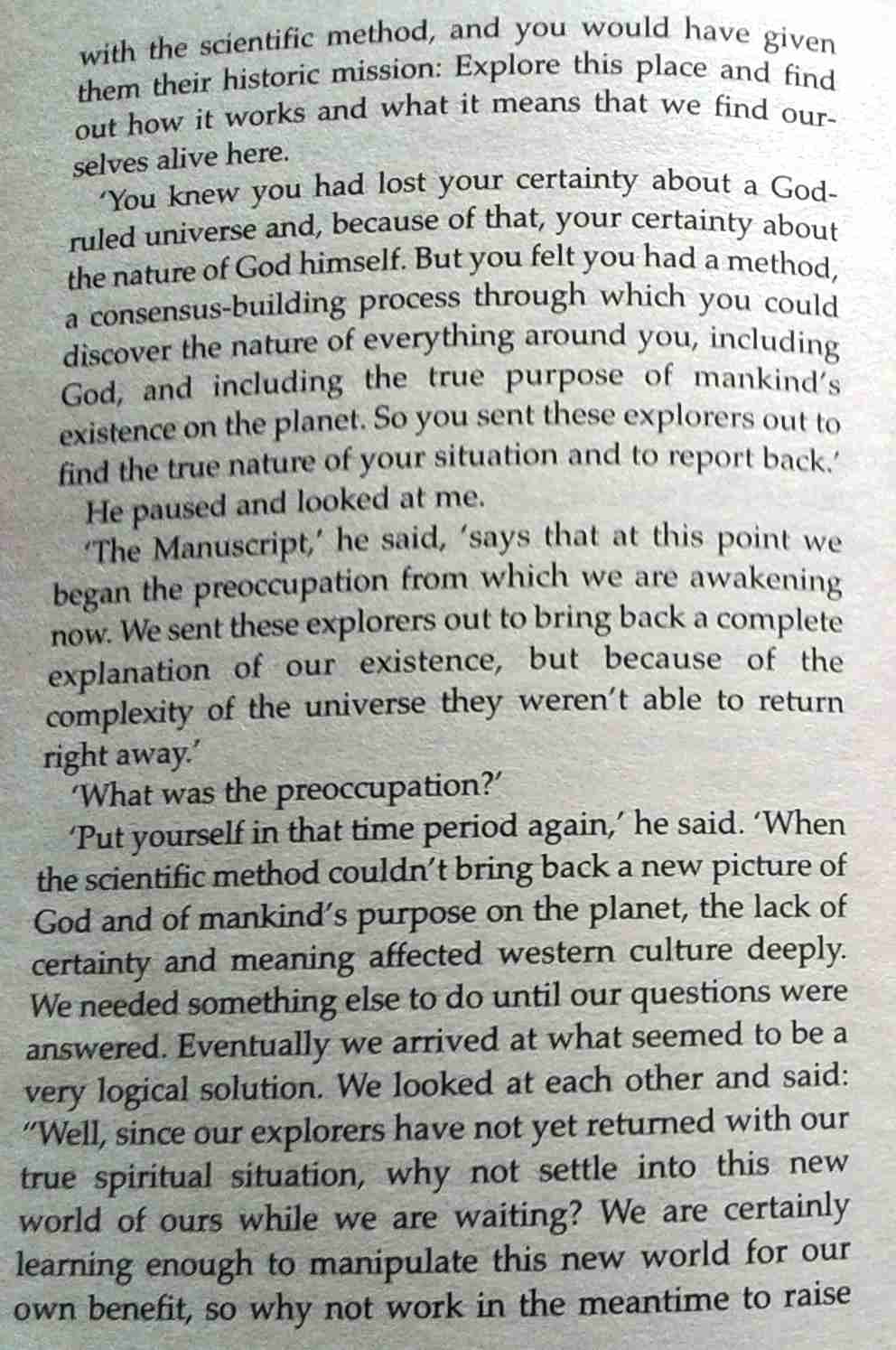 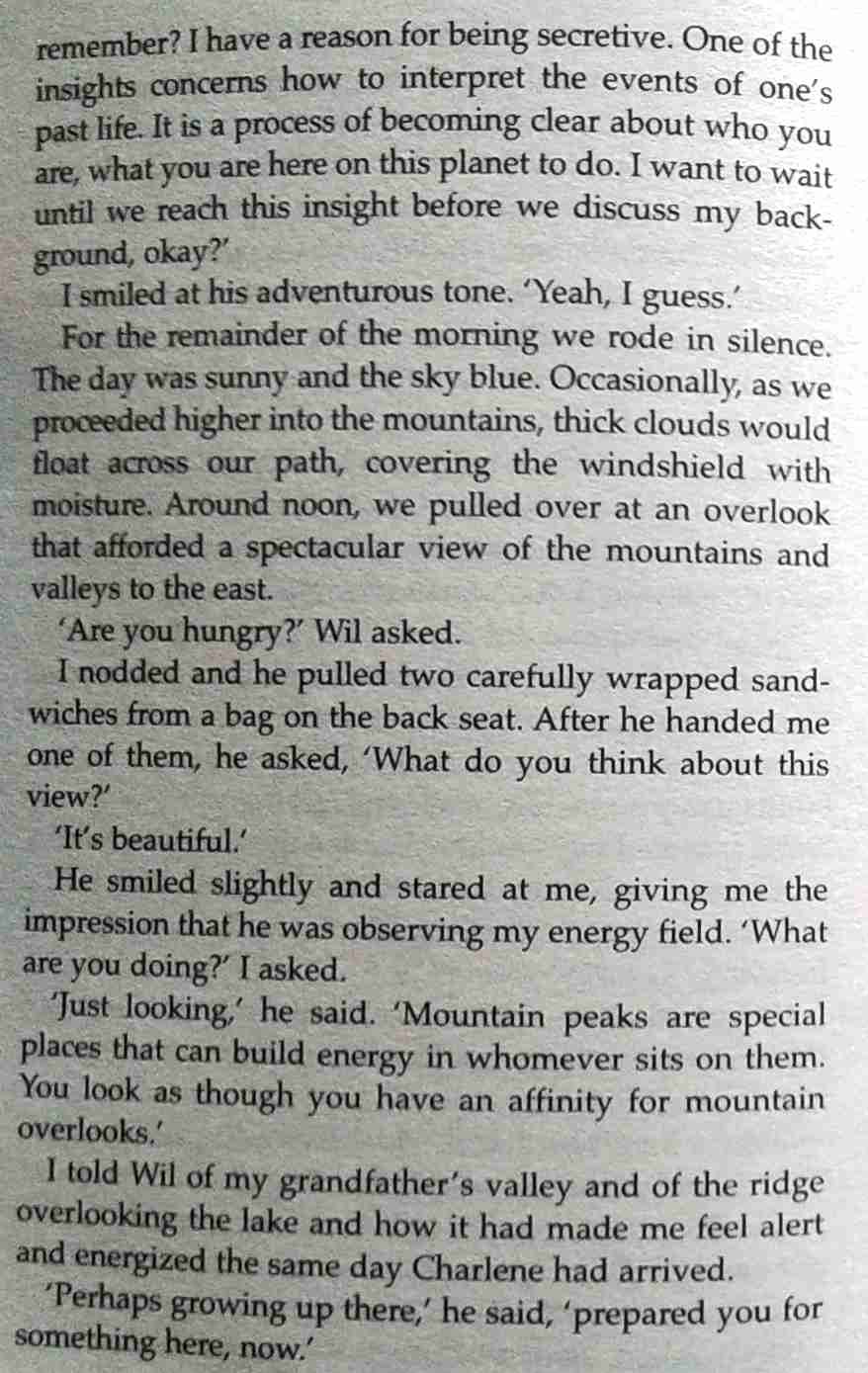 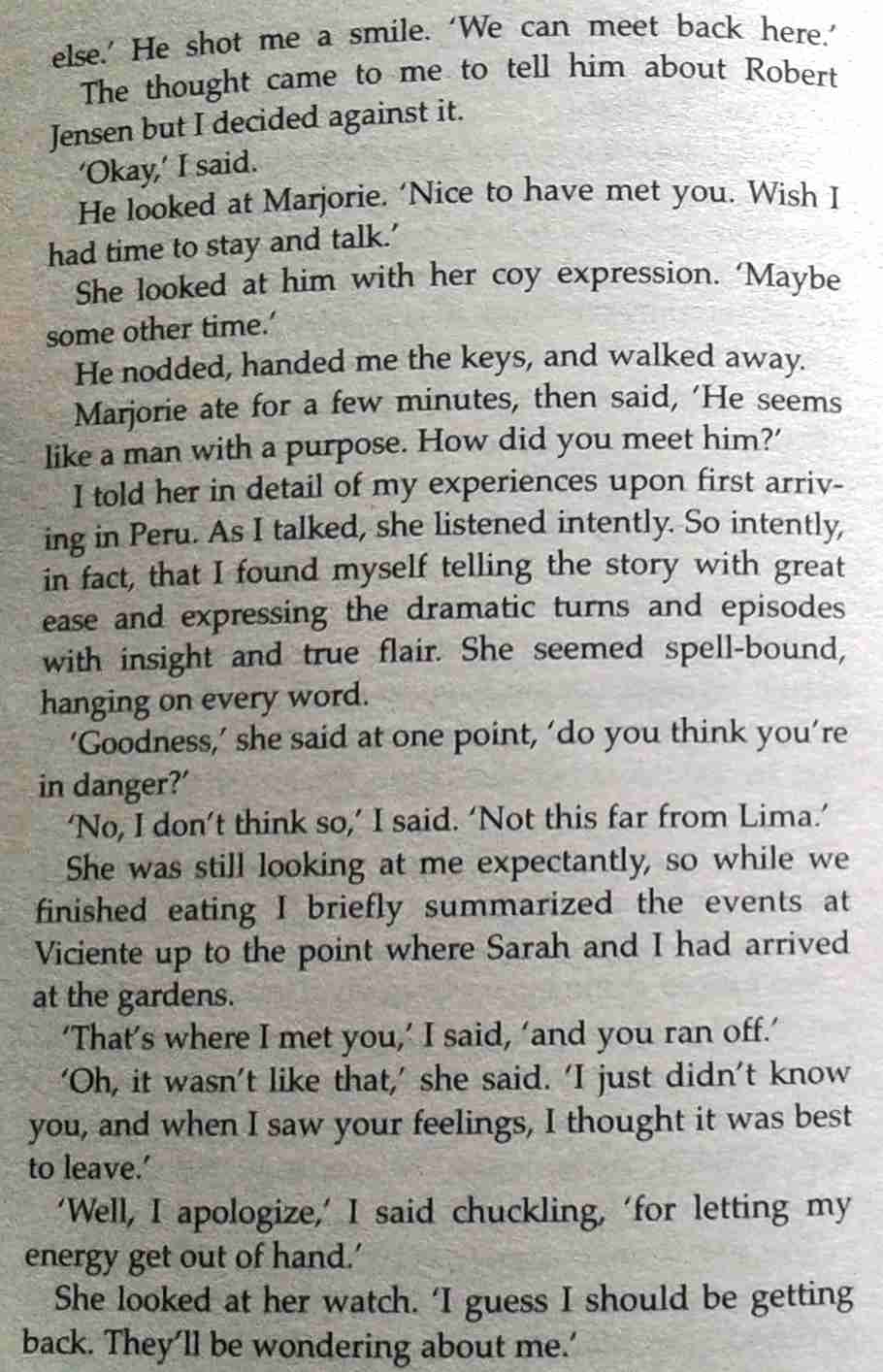 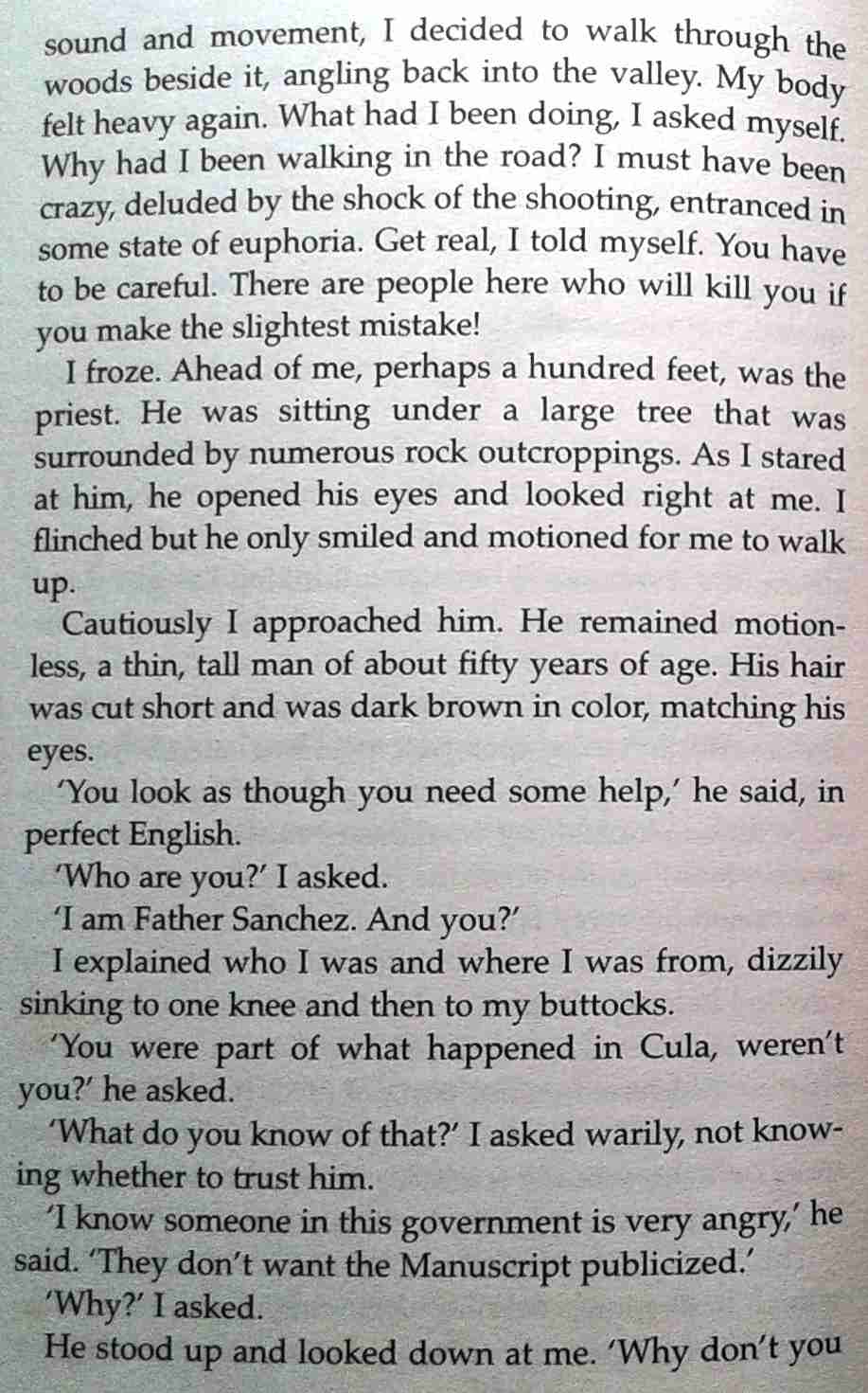 